N.B. E’ richiesta la partecipazione obbligatoria ad entrambe le giornate di ogni singolo evento 1^ GIORNATA POMERIGGIO 13.30 - 14.00	   Registrazione partecipanti 14.00 -15.00	   Introduzione al corso e condivisione obiettivi 15.00 -16.00 	   Il team e le sue dinamiche 16.00 -17.00    La fiducia e la cooperazione17.00 -18.00    Gli strumenti di comunicazione per migliorare il team	2^ GIORNATA 8.30 -    9.00    Registrazione partecipanti 9.00 -  11.00    Gli ostacoli della comunicazione e le tecniche di confronto11.00 -13.00    Consapevolezza dei propri modi di relazionarsi nel gruppo 13.00 -14.00    Pausa pranzo14.00 -16.00    Gestione dei conflitti: interpretare i comportamenti degli altri a fini   comunicativi.16.00 -17.00    Come includere il paziente e la sua famiglia nel team17.00 -18.00    Discussione Somministrazione Questionario ECM e di Qualità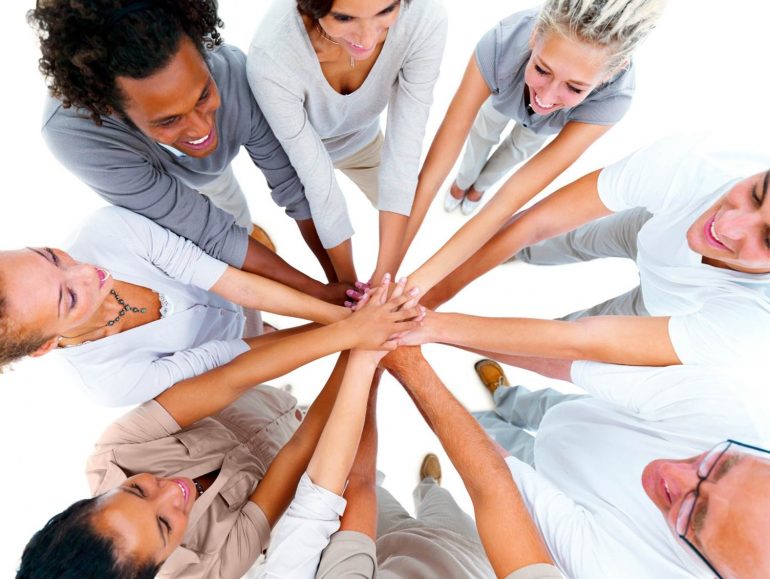 Obiettivo formativo N.12 Ufficio Formazione CentraleResponsabile scientificoDr.ssa S. Melino - PaviaFigure professionali accreditateInfermiere, Fisioterapista, Logopedista, Ortottista, Dietista, Tecnico, Biologo, Farmacista, Medico, PsicologoCorso Residenziale Crediti ECM 12     FARE SQUADRA:COLLABORARE IN EQUIPE EFFICACEMENTE A FAVORE DEL PAZIENTEData 5^Ed. 12 e 13 marzo 2019 Istituto Boezio Pavia Data 6^Ed. 14 e 15 marzo 2019 Istituto Boezio Pavia Data 7^Ed. 14 e 15 marzo 2019 Montescano presso Istituto Boezio PaviaTUTTI I CORSI SI TERRANNOAula Palazzina C Istituto di Via Boezio, 26 Pavia